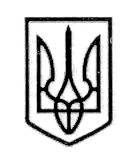                                                  УКРАЇНА                 СТОРОЖИНЕЦЬКА МІСЬКА РАДАЧЕРНІВЕЦЬКОГО  РАЙОНУЧЕРНІВЕЦЬКОЇ ОБЛАСТІХХV позачергова сесія VІІІ скликання                            Р  І  Ш  Е  Н  Н  Я   № 242-25/202221 грудня 2022 року                                                                            м. СторожинецьПро внесення змін до Програми організації безоплатногопоховання військовослужбовців та учасників бойових дій,померлих (загиблих) внаслідок російської агресії та війни в Україні по Сторожинецькій міській територіальній громаді на 2022 рік затвердженої рішенням виконавчого комітету Сторожинецької міської ради № 149 від 19.07.2022 року (зі змінами) Керуючись Законами України "Про місцеве самоврядування в Україні», "Про основи національного спротиву", "Про поховання та похоронну справу", постановами Кабінету Міністрів України від 11.03.2022 р. № 252 "Деякі питання формування та виконання місцевих бюджетів у період воєнного стану", від 28.10.2004 року № 1445"Про затвердження Порядку проведення безоплатного поховання померлих (загиблих) осіб, які мають особливі заслуги та особливі трудові заслуги перед Батьківщиною, учасників бойових                                       дій, постраждалих учасників Революції Гідності і осіб                                                    з інвалідністю внаслідок війни" та Указом Президента                                        України від 24.02.2022 р.  № 64/2022 "Про введення воєнного стану в                  Україні" (зі змінами), Бюджетним кодексом України, з метою забезпечення належного поховання загиблих учасників бойових дій внаслідок російської агресії та війни в Україні, міська  рада вирішила:1. Внести зміни до  Програми організації безоплатного поховання військовослужбовців та учасників бойових дій, померлих (загиблих) внаслідок російської агресії та війни в Україні по Сторожинецькій міській територіальній громаді на 2022 рік затвердженої рішенням виконавчого комітету Сторожинецької міської ради № 149 від 19.07.2022 року (зі змінами, далі – Програми), та викласти розділи 1, 3, 5, та 6 зазначеної Програми в новій редакції (додаток 1, 2, 3, 4).2. Фінансовому відділу Сторожинецької міської ради (І.СЛЮСАР) при формуванні міського бюджету на 2022 рік, передбачити фінансування витрат, пов’язаних з виконанням Програми.                    Продовження рішення ХХV позачергової сесії міської ради VІІІ скликання від 21 грудня 2022 р. № 242-25/2022  3. Відділу документообігу та контролю (М. БАЛАНЮК) забезпечити оприлюднення рішення на офіційному веб-сайті Сторожинецької міської ради Чернівецького району Чернівецької області.4. Дане рішення набуває чинності з моменту оприлюднення.  5. Організацію виконання даного рішення покласти інспектора з питань надзвичайних ситуацій та цивільного захисту населення і території Сторожинецької міської ради (Д. МІСИКА) 6. Контроль за виконанням цього рішення покласти на першого заступника міського голови Ігоря БЕЛЕНЧУКА та постійну комісію з питань регламенту, депутатської діяльності, законності, правопорядку взаємодії з правоохоронними органами, протидії корупції, охорони прав, свобод законних інтересів громадян, інформованості населення  (Р. СУМАРЮК). Сторожинецький міський голова                                          Ігор МАТЕЙЧУК                          